Hierbij bied ik u, mede namens mijn ambtgenoot van Defensie, aan de nota naar aanleiding van het verslag inzake het voorstel van wet tot wijziging van de Wet politiegegevens en de Wet justitiële en strafvorderlijke gegevens ter implementatie van Europese regelgeving over de verwerking van persoonsgegevens met het oog op de voorkoming, het onderzoek, de opsporing en vervolging van strafbare feiten of de tenuitvoerlegging van straffen (34 889), alsmede een nota van wijziging.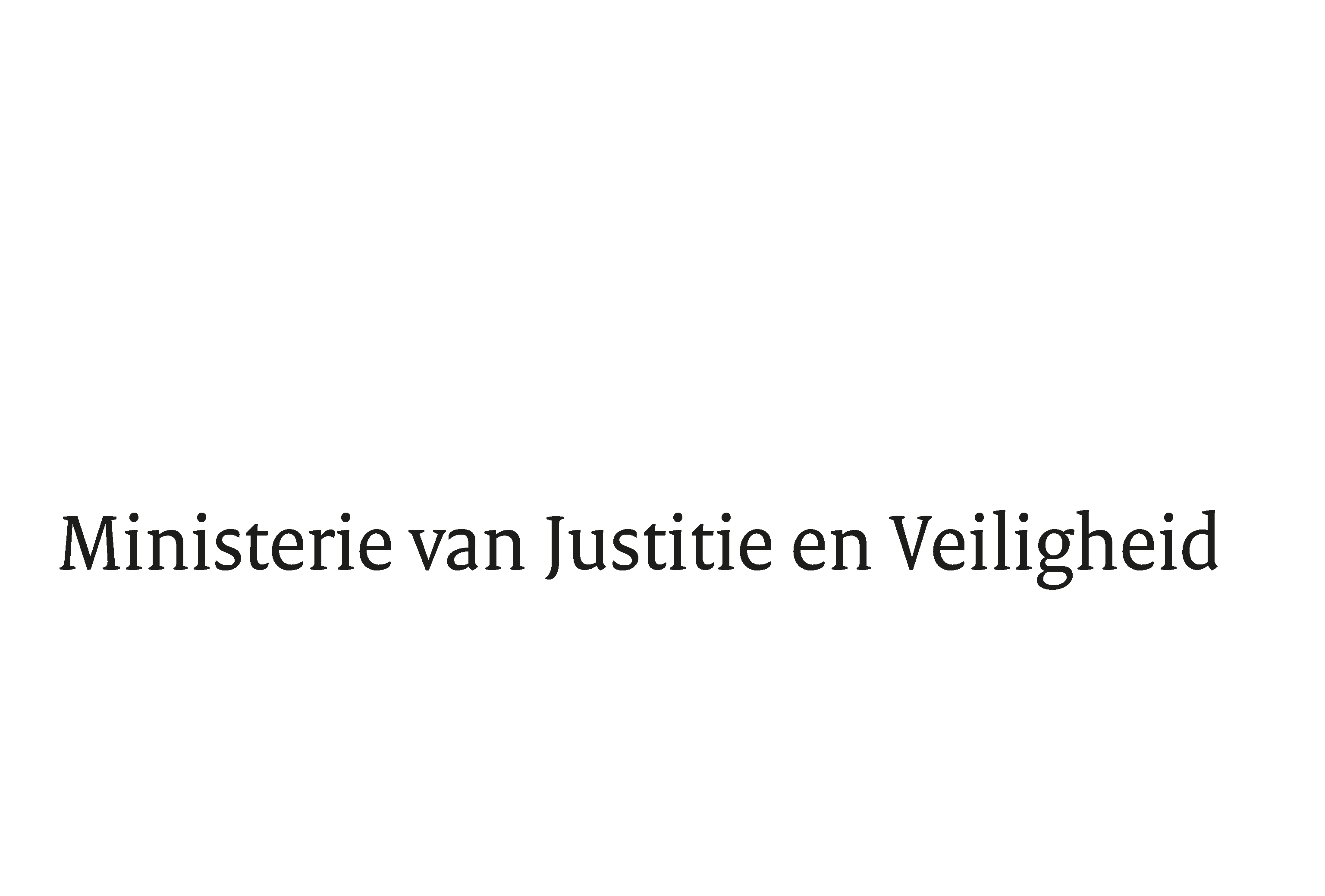 > Retouradres Postbus 20301 2500 EH  Den Haag> Retouradres Postbus 20301 2500 EH  Den HaagAan de Voorzitter van de Tweede Kamerder Staten-GeneraalPostbus 200182500 EA  DEN HAAGAan de Voorzitter van de Tweede Kamerder Staten-GeneraalPostbus 200182500 EA  DEN HAAGDatum26  april 2018OnderwerpVoorstel van wet 34889Directie Wetgeving en Juridische ZakenSector Straf- en sanctierechtTurfmarkt 1472511 DP  Den HaagPostbus 203012500 EH  Den Haagwww.rijksoverheid.nl/jenvOns kenmerk2251659Bij beantwoording de datum en ons kenmerk vermelden. Wilt u slechts één zaak in uw brief behandelen.